Гуляева О. В., воспитатель МБДОУ г Иркутска Детский сад № 131В данной разработке представлены обобщающие таблицы по лексическим темам: «Овощи», «Грибы», «Птицы» на основе игры Г.С.Швайко «Отвечай быстро». Игры направлены на ознакомление с окружающим, обогащение и активизацию словаря, формирование правильного звукопроизношения для детей старшего дошкольного возраста. Данные игры используются на занятиях по развитию речи и вне занятий для закрепления программного материала. Цель: Расширить знания об окружающем мире, обогатить и активизировать словарь по лексическим темам «Овощи», «Грибы», «Птицы». Упражнять детей в классификации, сравнении, обобщении.Таблица 1. Овощи.1. Что общего между овощами 1 столбика?(одинакового цвета).2. Что общего между овощами 2 столбика?(едят сырыми).3. Что общего между овощами 1 ряда?(вершки)4. Что общего между овощами 2 ряда?(корешки).5. Что общего между овощами 3 ряда?(заготавливают на зиму свежими).6. Назови «усатые» овощи(огурец, горох).7. У каких овощей «красный нос»?(морковь, редис).8. У какого овоща есть «глазки»?(картофель).9. Какой овощ мешал спать принцессе?(горох).10. Овощ-герой (русские народные сказки)(репка).11. Что за «лопатка» растет на грядке?(незрелые стручки гороха).12. Какой овощ сажали в клумбе как цветок?(картофель).13. Чиполлино как овощ?(лук).Таблица 2. Грибы.1. Что общего между грибами 1 столбика?(растут на пнях и поваленных деревьях).2. Что общего между грибами 2 столбика?(съедобные).3. Что общего между грибами 3 столбика?(ядовитые).4. Что общего между грибами 1 ряда?(пластинчатые).5. Что общего между грибами 3 ряда?(трубчатые).6. Какие грибы лечат?(чага, трутовик).7. Каким грибом раньше травили мух?(мухомор).8. Какой гриб самый ядовитый?(бледная поганка).9. Название какого гриба напоминает вам лесного обитателя?(лисичка).Таблица 3. Птицы.1. Что общего у птиц 1 столбика?(домашние).2. Что общего у птиц 2 столбика?(питаются рыбой).3. Что общего у птиц 2 ряда?(водоплавающие).4. Что общего у птиц 3 ряда?(не летают).5. Какие птицы могут быть и дикими, и домашними?(утки, гуси).6. Назовите болотных птиц.(журавль, цапля).7. Кто из них мешконос (пеликан), широконос (гусь).8. Про какую птицу можно сказать, что она не высиживает, а выстаивает яйца? (пингвин).ПомидорГорохОгурецРепаРедисСвеклаЛукМорковьКартофельОпятаГруздьМухоморЧагаЛисичкаБледная поганкаТрутовикПодберезовикЖелчный грибКурицаЦапляЖуравльГусьПеликанЧайкаИндюкПингвинСтраус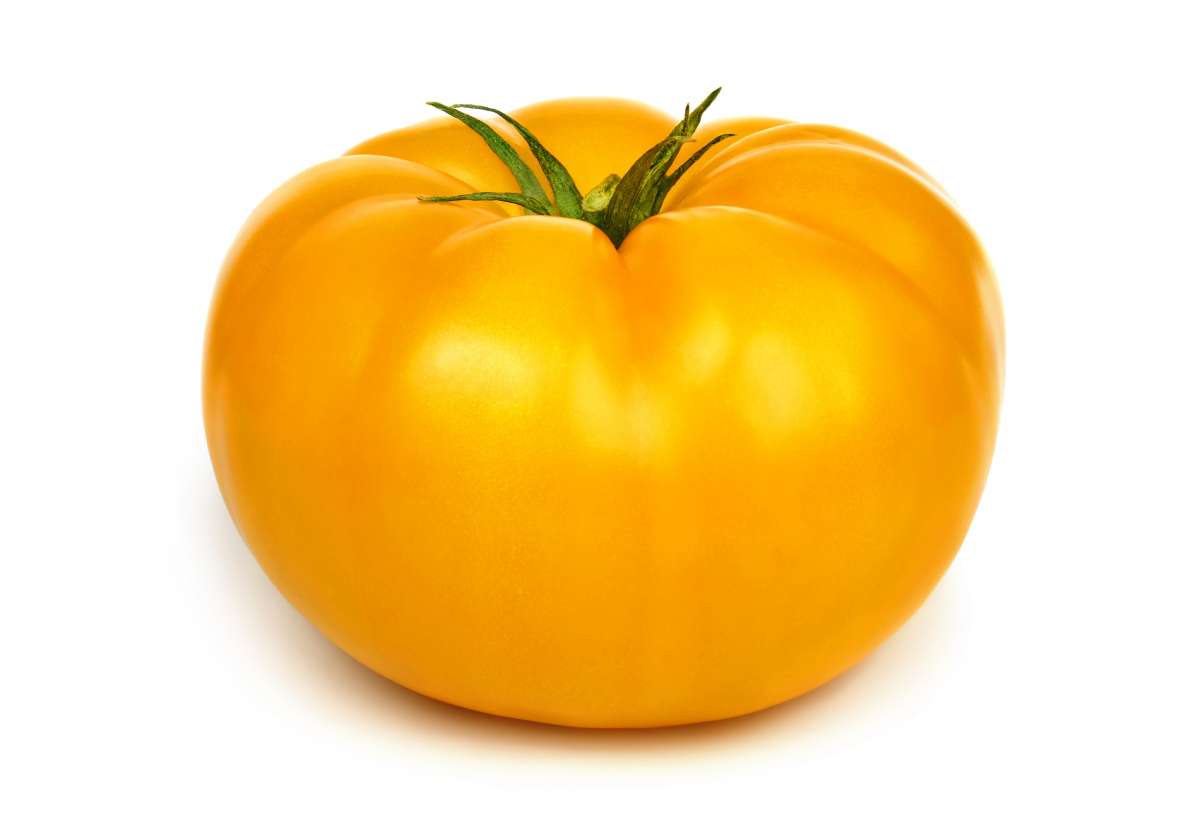 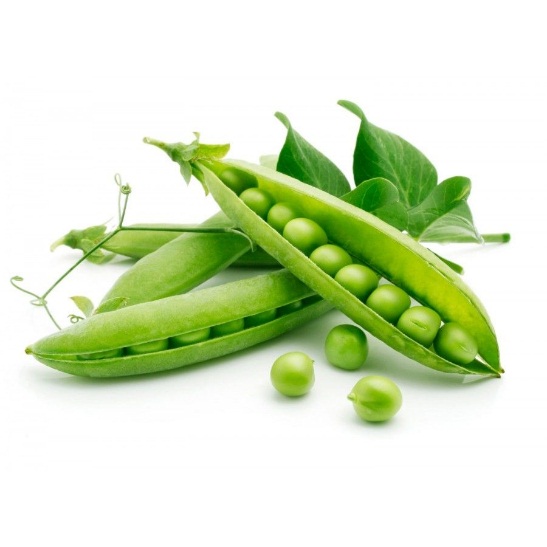 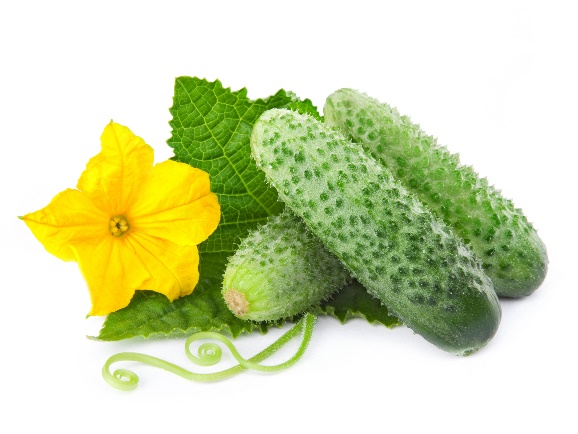 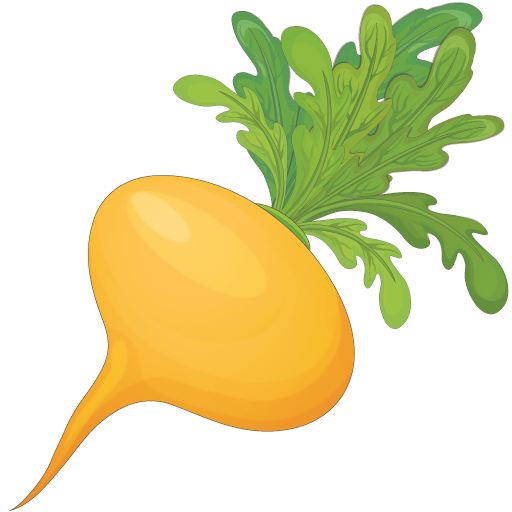 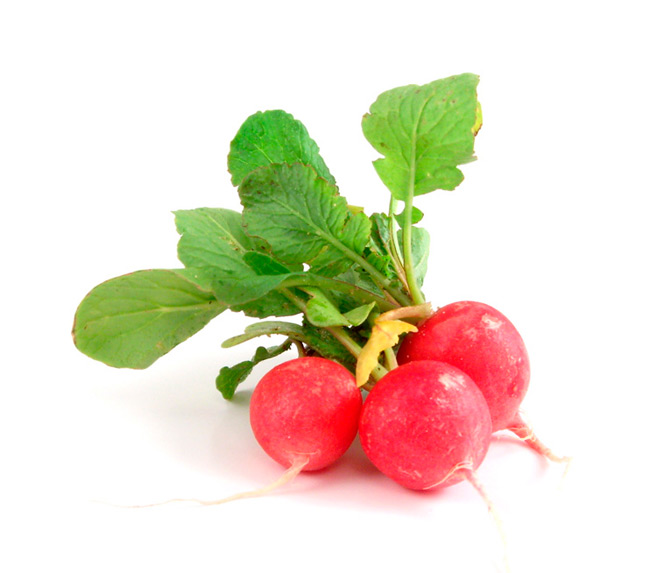 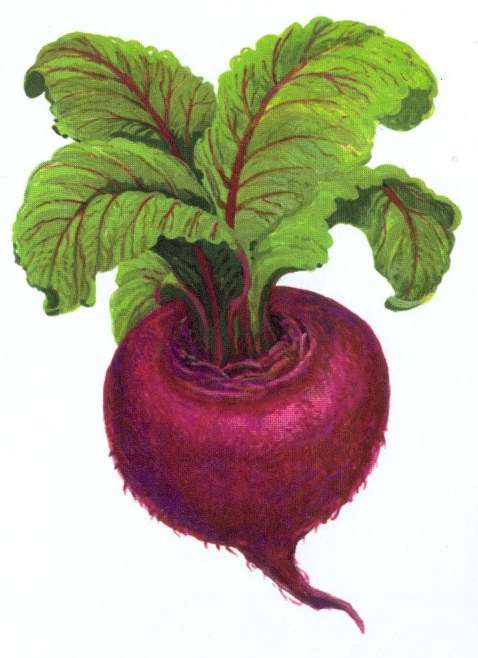 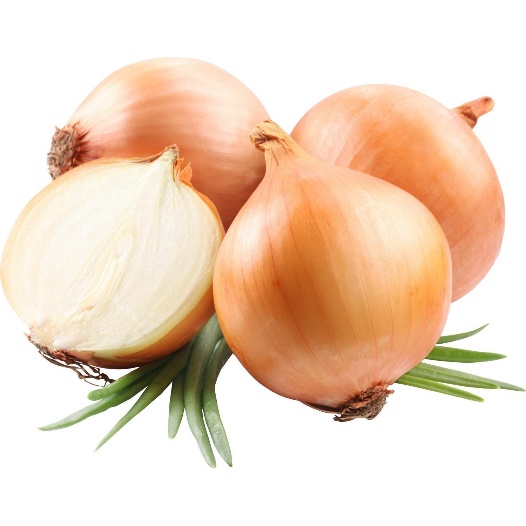 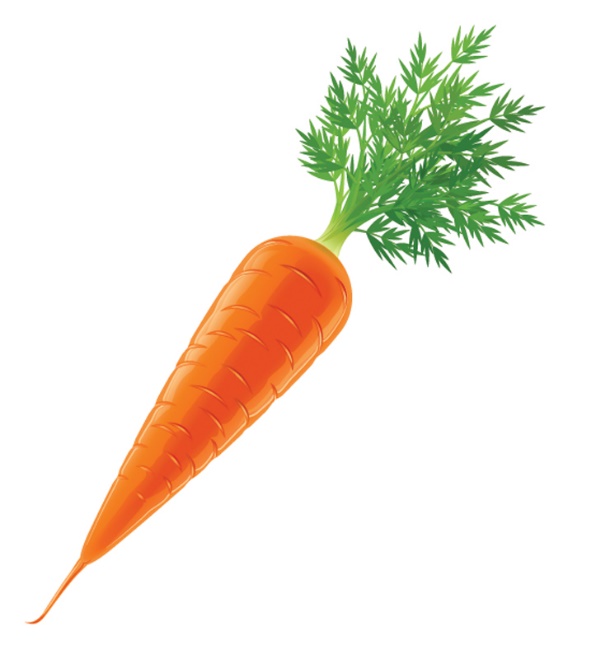 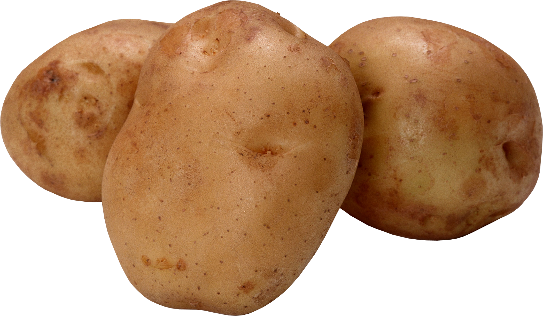 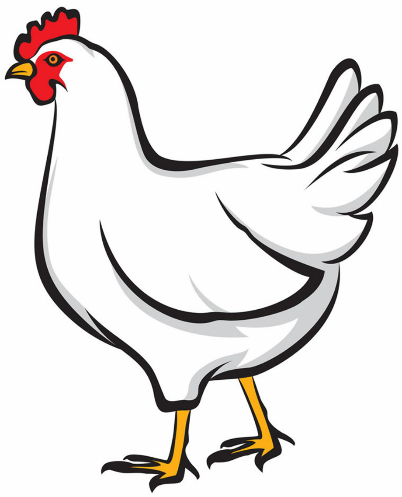 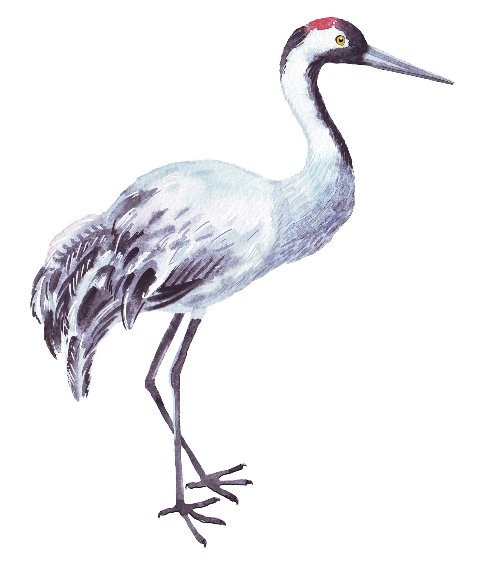 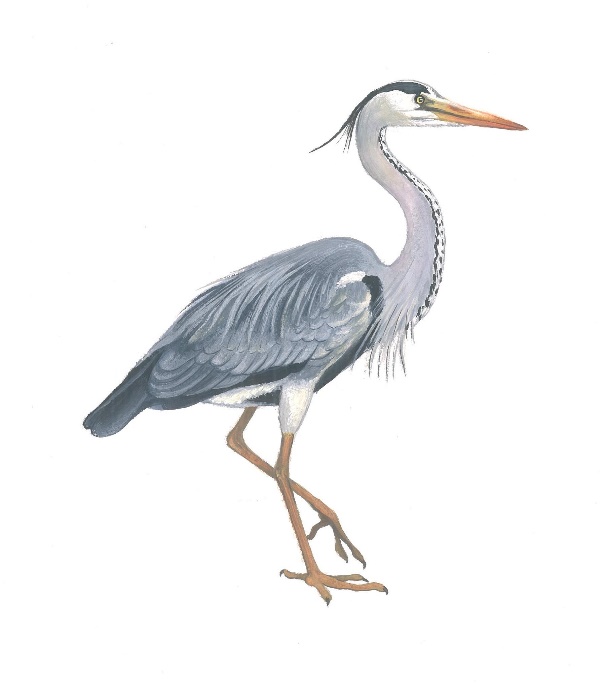 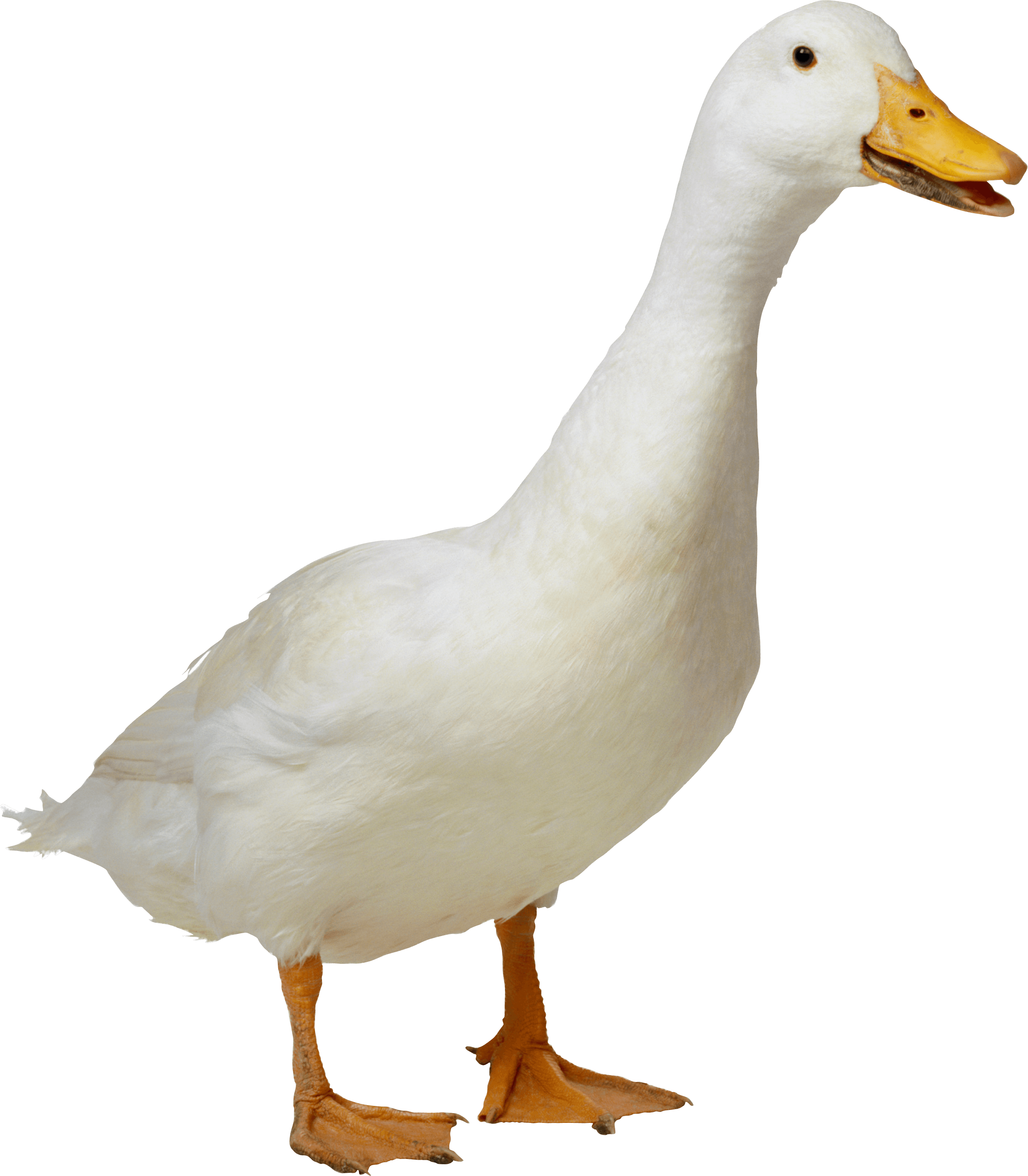 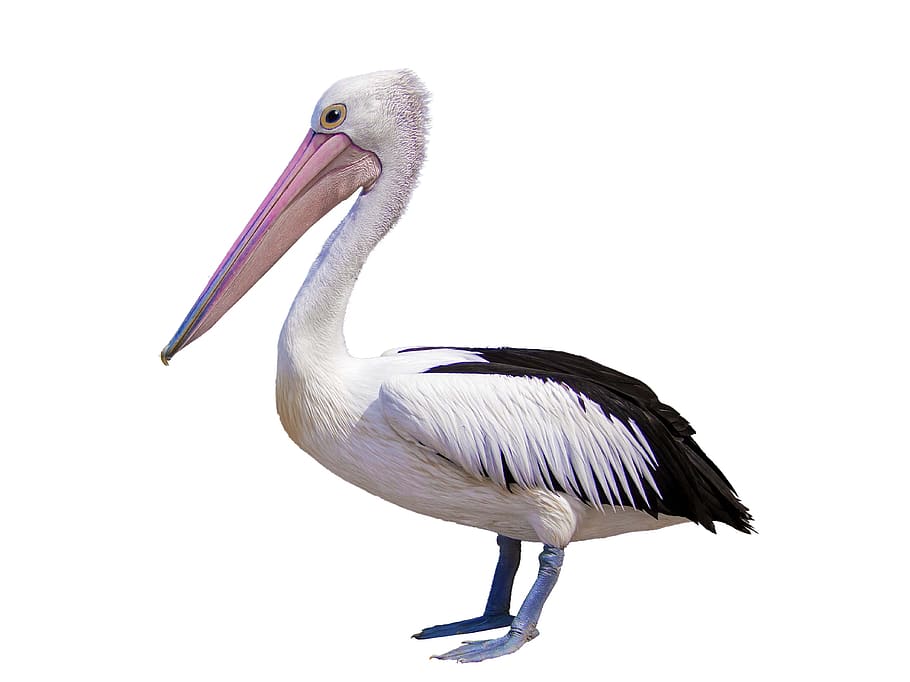 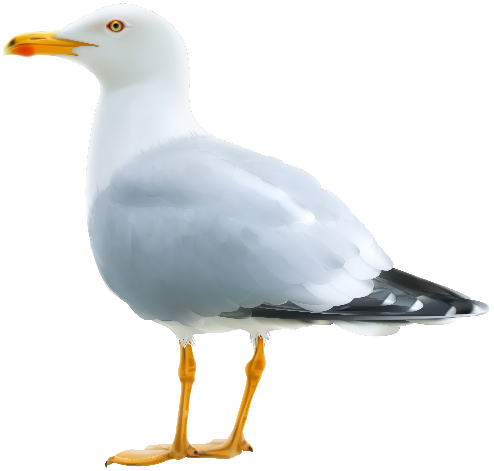 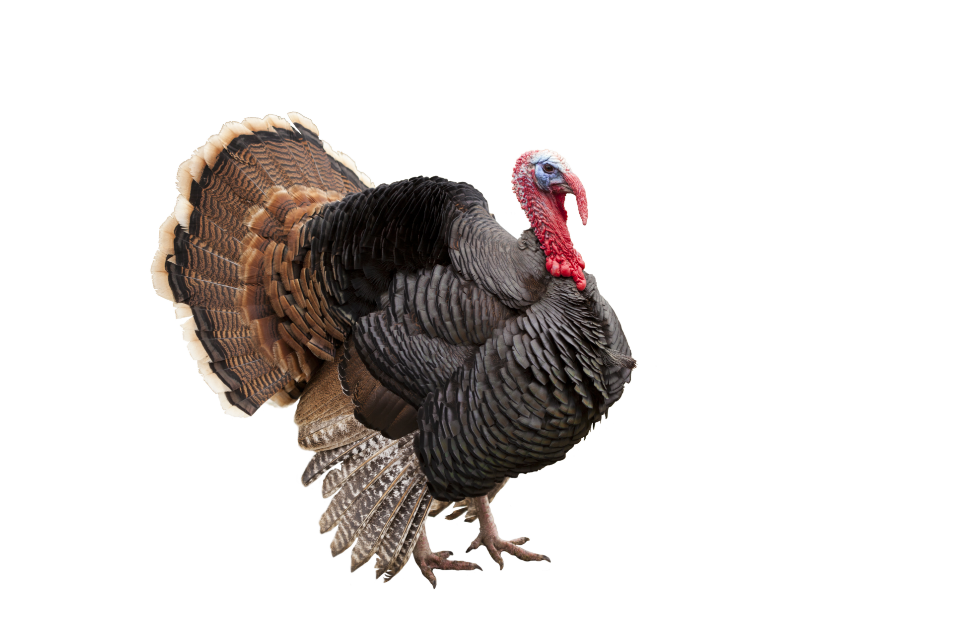 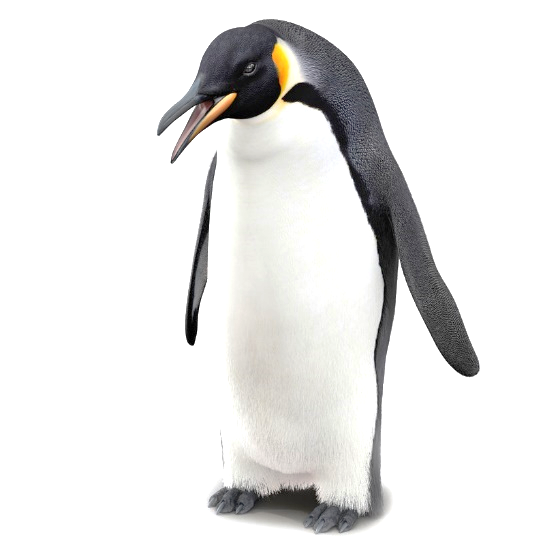 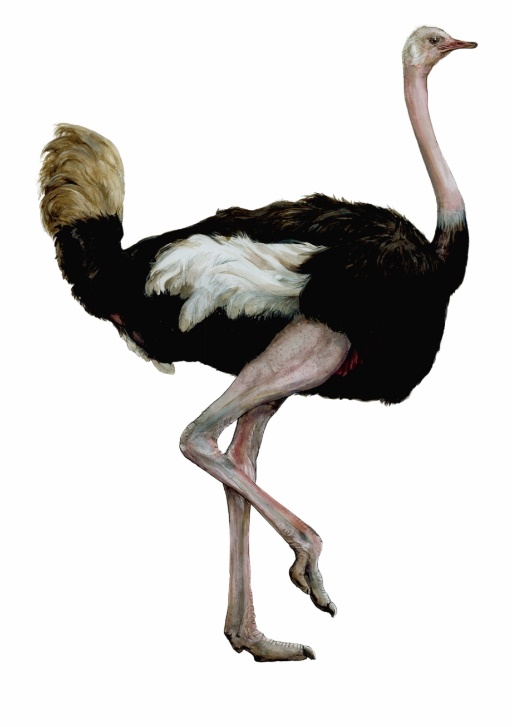 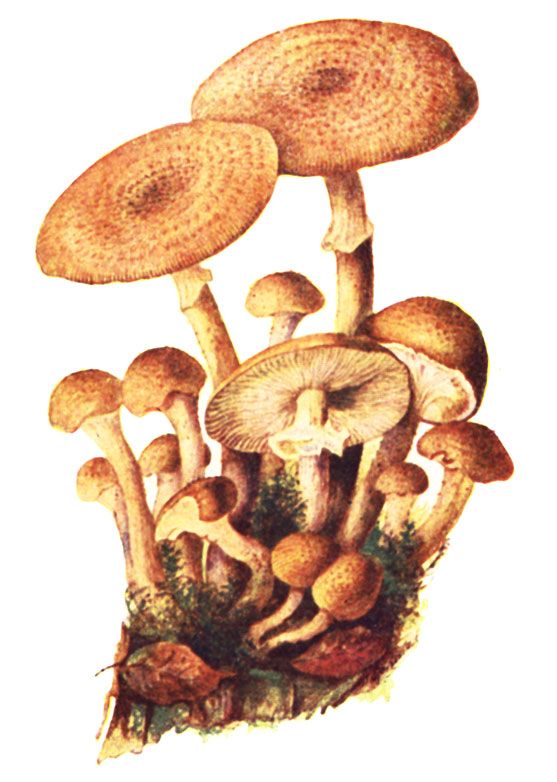 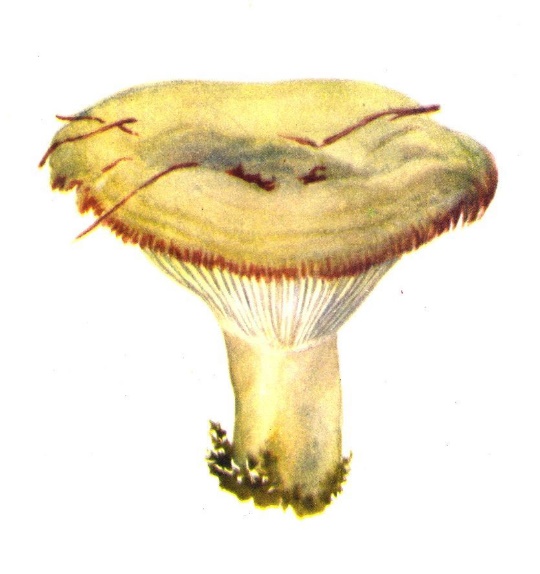 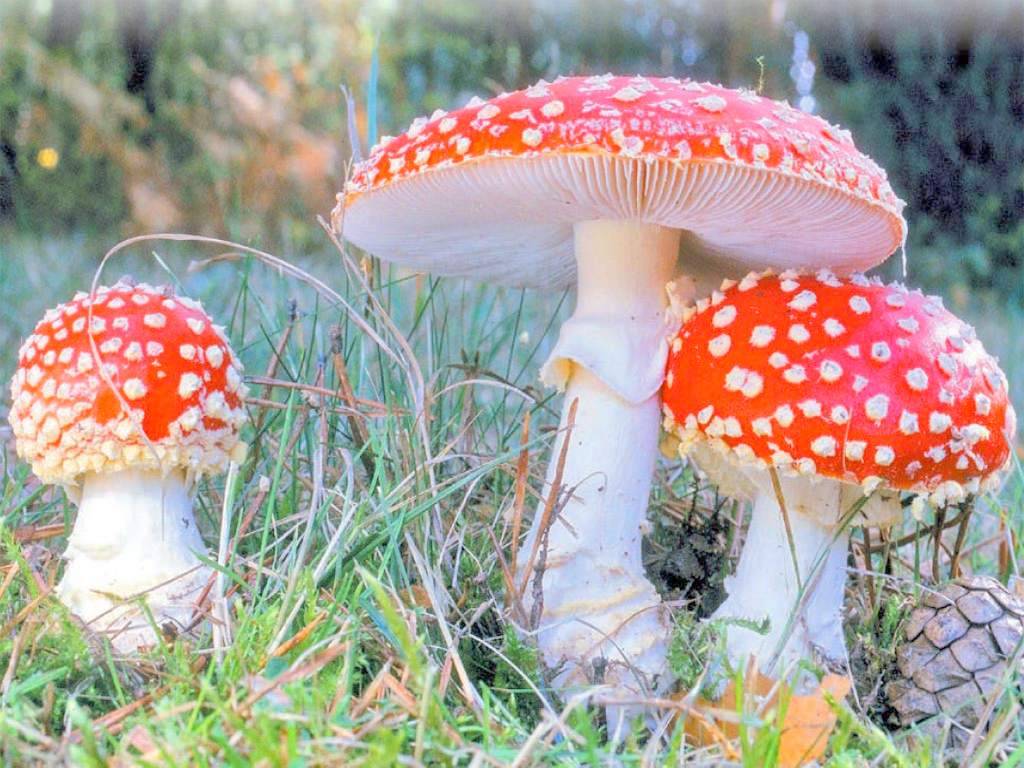 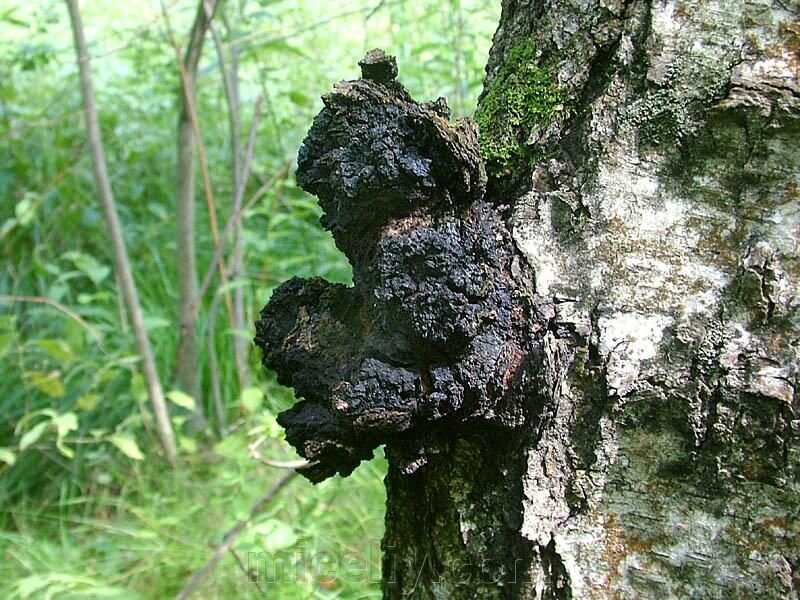 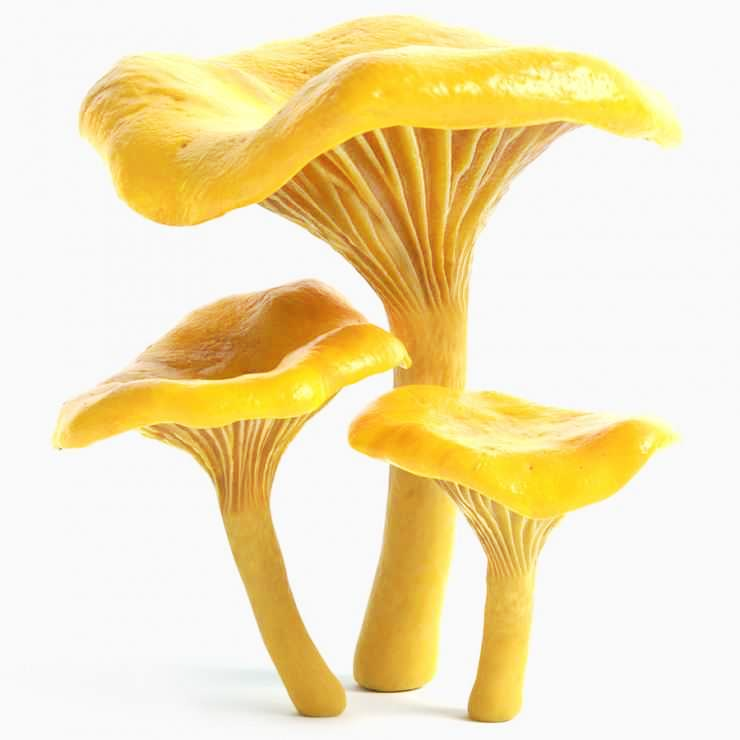 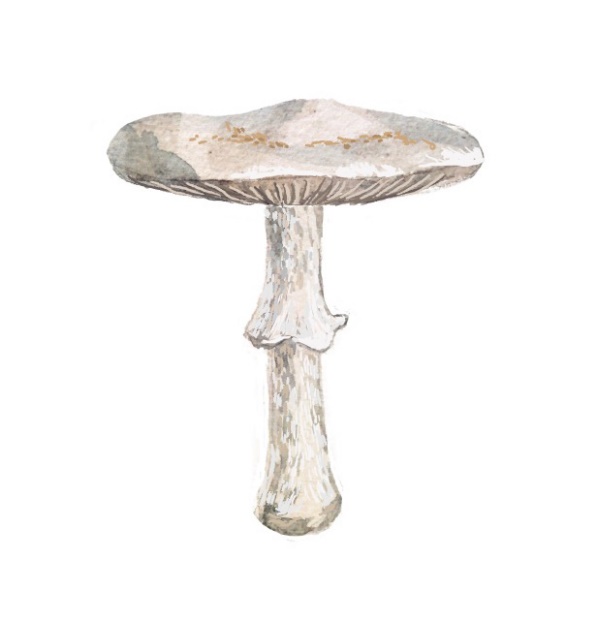 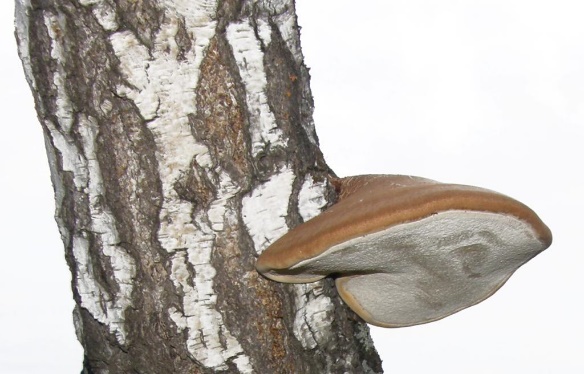 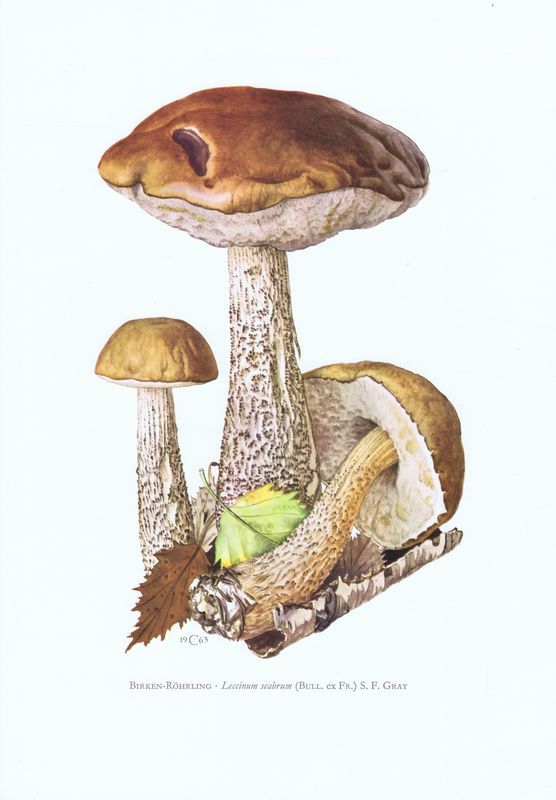 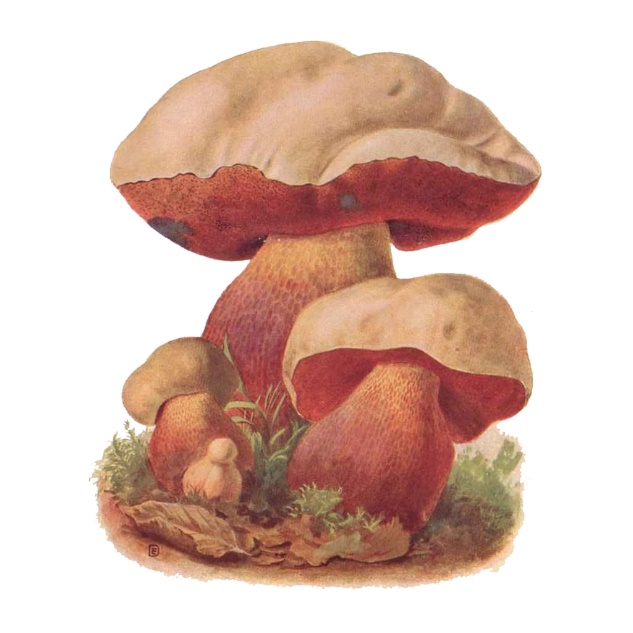 